Jarní úklid města občanyMěsto Adamov prostřednictvím Komisí Zdravého města Adamova & MA21 a sportovní děkuje všem občanům, kteří se zapojili do jarní úklidové brigády. V úterý 11. dubna se dostavila na oznámená stanoviště stovka lidí všech věkových skupin, kteří uklidili zejména hůře přístupná místa a zákoutí, a to i v blízkém okolí města. Břehy a tok Svitavy vyčistili s určitým předstihem místní rybáři. Drobnější odpadky naplnily několik desítek 120 litrových plastových pytlů, ale našly se i pneumatiky, polystyrénové desky, nejrůznější kovový odpad a oděvní svršky. Bohužel se s odstupem několika dnů již objevily na vyčištěných místech nově pohozené obaly od potravinářských výrobků a nápojů.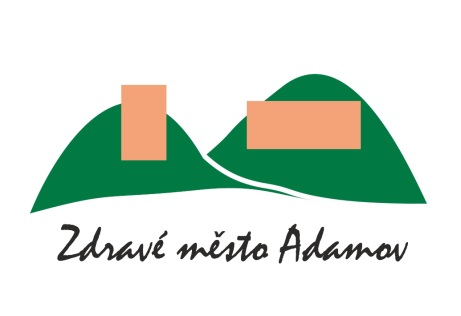 